2022年度攀枝花市退役军人事务局部门决算目录公开时间：2023年9月5日第一部分 部门概况一、部门职责维护军人军属合法权益，加强退役军人服务保障体系建设，建立健全集中统一、职责清晰的退役军人管理保障体制。二、机构设置市退役军人局下属二级预算单位3个，其中行政单位0个，参照公务员法管理的事业单位0个，其他事业单位3个。纳入市退役军人局2022年度部门决算编制范围的二级预算单位包括：1.攀枝花市退役军人服务中心2.攀枝花市军队离退休干部休养所3.攀枝花市军供站第二部分 2022年度部门决算情况说明一、收入支出决算总体情况说明2022年度收、支总计8,672.97万元。与2021年相比，收入增加120.00万元，增长2.87%；支出减少125.90万元，下降2.80%，收入主要变动原因是：人员经费预算增加。支出主要变动原因是：部分项目属阶段性工作，2021年已基本完成；企业军转干部困难生活补助等项目经费需跨年进行支付。（图1：收、支决算总计变动情况图）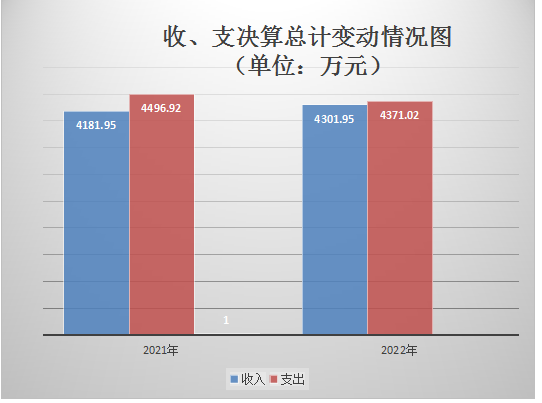 二、收入决算情况说明2022年本年收入合计4,301.95万元，其中：一般公共预算财政拨款收入4,269.30万元，占99.24%；政府性基金预算财政拨款收入0万元，占0%；国有资本经营预算财政拨款收入0万元，占0%；上级补助收入0万元，占0%；事业收入0万元，占0%；经营收入0万元，占0%；附属单位上缴收入0万元，占0%；其他收入32.65万元，占0.76%。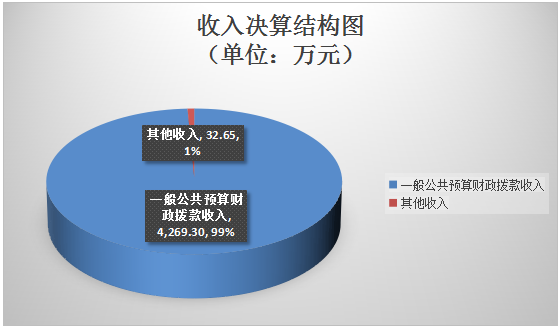 （图2：收入决算结构图）三、支出决算情况说明2022年本年支出合计4,371.02万元，其中：基本支出1,113.55万元，占25.48%；项目支出3,257.47万元，占74.52%；上缴上级支出0万元，占0%；经营支出0万元，占0%；对附属单位补助支出0万元，占0%。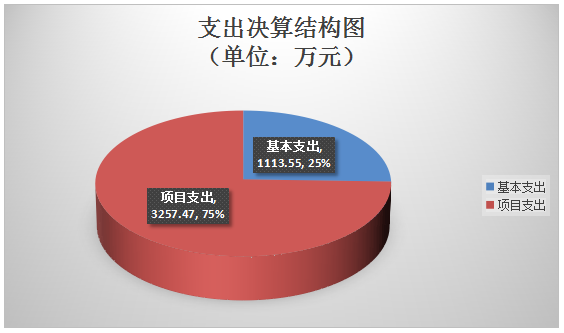 （图3：支出决算结构图）四、财政拨款收入支出决算总体情况说明2022年财政拨款收、支总计8,610.16万元。与2021年相比，收入增加114.43万元，增长2.75%，财政拨款支出减少134.04万元，下降3.00%。财政拨款收入主要变动原因是：人员经费预算增加。财政拨款支出主要变动原因是：部分项目属阶段性工作，2021年已基本完成。          （图4：财政拨款收、支决算总计变动情况）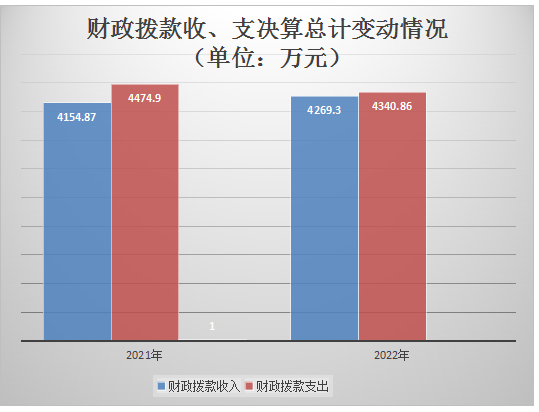 五、一般公共预算财政拨款支出决算情况说明（一）一般公共预算财政拨款支出决算总体情况2022年一般公共预算财政拨款支出4，340.86万元，占本年支出合计的99.31%。与2021年相比，一般公共预算财政拨款支出减少129.91万元，下降2.91%。主要变动原因是：部分项目属阶段性工作，2021年已基本完成。（图5：一般公共预算财政拨款支出决算变动情况）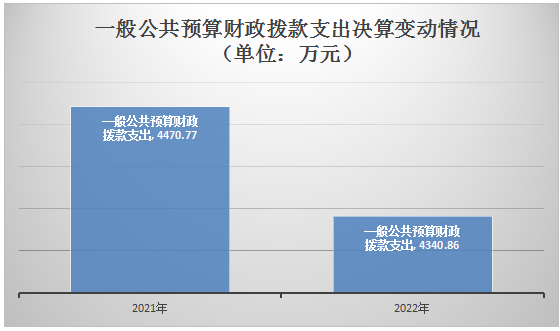 （二）一般公共预算财政拨款支出决算结构情况2022年一般公共预算财政拨款支出4，340.86万元，主要用于以下方面:社会保障和就业支出 4,263.59万元，占98.22%；住房保障支出77.27万元，占1.78%。（图6：一般公共预算财政拨款支出决算结构）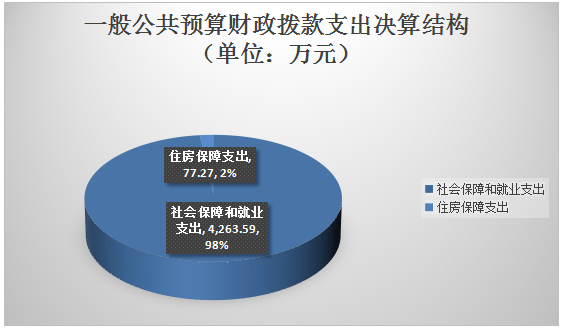 （三）一般公共预算财政拨款支出决算具体情况2022年一般公共预算支出决算数为4,340.86，完成预算100%。其中：1.社会保障和就业支出（类）人力资源和社会保障管理事务（款）其他人力资源和社会保障管理事务支出（项）:支出决算为3.80万元，完成预算100%，决算数与预算数持平。2.社会保障和就业支出（类）行政事业单位养老支出（款）行政单位离退休（项）:支出决算为6.81万元，完成预算100%，决算数与预算数持平。3.社会保障和就业支出（类）行政事业单位养老支出（款）事业单位离退休（项）:支出决算为145.16万元，完成预算100%，决算数与预算数持平。4.社会保障和就业支出（类）行政事业单位养老支出（款）机关事业单位基本养老保险缴费支出（项）:支出决算为59.75万元，完成预算100%，决算数与预算数持平。5.社会保障和就业支出（类）抚恤（款）死亡抚恤（项）:支出决算为13.19万元，完成预算100%，决算数与预算数持平。6.社会保障和就业支出（类）抚恤（款）其他优抚支出（项）:支出决算为0.73万元，完成预算100%，决算数与预算数持平。7.社会保障和就业支出（类）退役安置（款）退役士兵安置（项）:支出决算为1.45万元，完成预算100%，决算数与预算数持平。8.社会保障和就业支出（类）退役安置（款）军队移交政府的离退休人员安置（项）:支出决算为489.06万元，完成预算100%，决算数与预算数持平。9.社会保障和就业支出（类）退役安置（款）军队移交政府离退休干部管理机构（项）:支出决算为203.84万元，完成预算100%，决算数与预算数持平。10.社会保障和就业支出（类）退役安置（款）退役士兵管理教育（项）:支出决算为12.92万元，完成预算100%，决算数与预算数持平。11.社会保障和就业支出（类）退役安置（款）军队转业干部安置（项）:支出决算为2,421.63万元，完成预算100%，决算数与预算数持平。12.社会保障和就业支出（类）退役安置（款）其他退役安置支出（项）:支出决算为3.71万元，完成预算100%，决算数与预算数持平。13.社会保障和就业支出（类）社会福利（款）儿童福利（项）:支出决算为0.18万元，完成预算100%，决算数与预算数持平。14.社会保障和就业支出（类）退役军人管理事务（款）    行政运行（项）:支出决算为312.57万元，完成预算100%，决算数与预算数持平。15.社会保障和就业支出（类）退役军人管理事务（款）      拥军优属（项）:支出决算为33.91万元，完成预算100%，决算数与预算数持平。16.社会保障和就业支出（类）退役军人管理事务（款）      军供保障（项）:支出决算为112.27万元，完成预算100%，决算数与预算数持平。17.社会保障和就业支出（类）退役军人管理事务（款）      事业运行（项）:支出决算为240.99万元，完成预算100%，决算数与预算数持平。18.社会保障和就业支出（类）退役军人管理事务（款）       其他退役军人事务管理支出（项）:支出决算为191.74万元，完成预算100%，决算数与预算数持平。19.社会保障和就业支出（类）其他社会保障和就业支出（款）其他社会保障和就业支出（项）:支出决算为9.88万元，完成预算100%，决算数与预算数持平。  20.住房保障支出（类）住房改革支出（款）住房公积金（项）:支出决算为77.27万元，完成预算100%，决算数与预算数持平。六、一般公共预算财政拨款基本支出决算情况说明	2022年一般公共预算财政拨款基本支出1,083.65万元，其中：人员经费1,011.26万元，主要包括：基本工资、津贴补贴、奖金、绩效工资、机关事业单位基本养老保险缴费、 职工基本医疗保险缴费、公务员医疗补助缴费、其他社会保障缴费、其他工资福利支出、抚恤金、生活补助、医疗费补助、住房公积金等。
　　公用经费72.39万元，主要包括：办公费、水费、电费、邮电费、物业管理费、差旅费、维修（护）费、会议费、培训费、公务接待费、劳务费、委托业务费、工会经费、福利费、公务用车运行维护费、其他交通费、其他商品和服务支出。七、财政拨款“三公”经费支出决算情况说明（一）“三公”经费财政拨款支出决算总体情况说明2022年“三公”经费财政拨款支出决算为8.45万元，完成预算100%，较上年减少45.16万元，下降84.24%。决算数与预算数持平。（二）“三公”经费财政拨款支出决算具体情况说明2022年“三公”经费财政拨款支出决算中，因公出国（境）费支出决算0万元，占0%；公务用车购置及运行维护费支出决算7.89万元，占93.37%；公务接待费支出决算0.56万元，占6.63%。具体情况如下：（图7：“三公”经费财政拨款支出结构）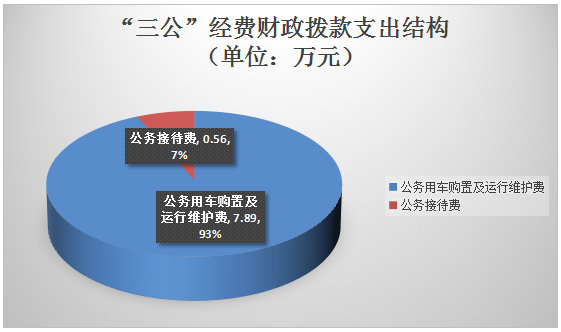 1.因公出国（境）经费支出0万元，完成预算0%。全年安排因公出国（境）团组0次，出国（境）0人。因公出国（境）支出决算与2021年持平。2.公务用车购置及运行维护费支出7.89万元,完成预算100%。公务用车购置及运行维护费支出决算比2021年减少45.09万元，下降85.11%。主要原因是2021年预算安排公务车购置经费。其中：公务用车购置支出0万元。全年按规定更新购置公务用车0辆，其中：轿车0辆、金额0万元，越野车0辆、金额0万元，载客汽车0辆、金额0万元。截至2022年12月底，单位共有公务用车4辆，其中：轿车2辆、越野车2辆、载客汽车0辆。公务用车运行维护费支出7.89万元。主要用于退役军人事务工作所需的公务用车燃料费、维修费、过路过桥费、保险费等支出。3.公务接待费支出0.56万元，完成预算100%。公务接待费支出决算比2021年减少0.07万元，下降11.11%。主要原因是厉行节约，压减经费开支。其中：国内公务接待支出0.56万元，主要用于开展业务活动开支的用餐费。国内公务接待5批次，33人次（不包括陪同人员），共计支出0.56万元，具体内容包括：省退役军人厅领导到攀开展退役军人事务工作督查工作支出0.29万元。省军服中心到攀开展服务中心（站）建设情况“回头看”工作支出0.07万元；省军服中心到攀调研退役军人服务站建设与运行管理情况工作支出0.06万元；省军供保障中心到攀考察工作支出0.06万元；达州市军供站到攀业务交流工作支出0.08万元。外事接待支出0万元。外事接待0批次，0人次（不包括陪同人员），共计支出0万元。八、政府性基金预算支出决算情况说明2022年政府性基金预算财政拨款支出0万元。九、国有资本经营预算支出决算情况说明2022年国有资本经营预算财政拨款支出0万元。十、其他重要事项的情况说明（一）机关运行经费支出情况2022年，市退役军人局机关运行经费支出40.05万元，比2021年增加4.17万元，增长11.62%。主要原因是公务用车运行维护费较上一年有所增加。（二）政府采购支出情况2022年，市退役军人局政府采购支出总额0万元，其中：政府采购货物支出0万元、政府采购工程支出0万元、政府采购服务支出0万元。授予中小企业合同金额0万元，占政府采购支出总额的0%，其中：授予小微企业合同金额0万元，占政府采购支出总额的0%。（三）国有资产占有使用情况截至2022年12月31日，市退役军人局共有车辆4辆，其中：主要领导干部用车0辆、机要通信用车0辆、应急保障用车1辆、其他用车3辆，其他用车主要是用于军队离退休干部和保障过往部队饮食供应采购需求及工作开展。单价100万元以上专用设备0台（套）。（四）预算绩效管理情况根据预算绩效管理要求，本部门在2022年度预算编制阶段，组织对“驻攀部队随军随队配偶自谋职业一次性经济补助及未就业期间生活补助”、“军分区安保勤务人员经费”、 “双拥慰问经费”、“全国退役军人就业创业成果展”等12个项目开展了预算事前绩效评估，对12个项目编制了绩效目标，预算执行过程中，选取12个项目开展绩效监控。组织对2022年度一般公共预算全面开展绩效自评，形成市退役军人局部门整体（含部门预算项目）绩效自评报告、“驻攀部队随军随队配偶自谋职业一次性经济补助及未就业期间生活补助”、“军分区安保勤务人员经费”、“双拥慰问经费”、“全国退役军人就业创业成果展”等专项预算项目绩效自评报告，其中，市退役军人局部门整体（含部门预算项目）绩效自评得分为90分，绩效自评综述：我局结合实际情况，客观公正地根据预算部门整体支出管理绩效项目进行综合评价，部门整体支出绩效总体较好。对财政资金的使用能够严格按照行政单位会计制度及财政相关规定执行。2022年，深入贯彻习近平总书记关于退役军人工作重要论述，认真落实退役军人事务厅和市委、市政府决策部署，坚持以学习宣传贯彻党的二十大精神为主线，以推动退役军人工作高质量发展为主题，真抓实干、攻坚克难，各项工作迈出新步伐，取得新成效。第三部分 名词解释1.财政拨款收入：指单位从同级财政部门取得的财政预算资金。2.其他收入：指单位取得的除上述收入以外的各项收入。主要是指上级部门划拨的工作经费、利息收入、党建经费。3.年初结转和结余：指以前年度尚未完成、结转到本年按有关规定继续使用的资金。4.年末结转和结余：指单位按有关规定结转到下年或以后年度继续使用的资金。5.社会保障和就业（类）人力资源和社会保障管理事务（款）其他人力资源和社会保障管理事务支出（项）:反映其他用于人力资源和社会会保障管理事务方面的支出。6.社会保障和就业支出（类）行政事业单位离退休（款）  行政单位离退休（项）:反映行政单位（包括实行公务员管理的事业单位）开支的离退休经费。7.社会保障和就业支出（类）行政事业单位养老支出（款）事业单位离退休（项）:反映事业单位开支的离退休经费。8.社会保障和就业支出（类）行政事业单位离退休（款）机关事业单位基本养老保险缴费支出（项）:反映机关事业单位基本养老保险缴费支出。9.社会保障和就业支出（类）抚恤（款）死亡抚恤（项）:反映按规定用于烈士和牺牲、病故人员家属的一次性和定期抚恤金以及丧葬补助费。10.社会保障和就业支出（类）抚恤（款）其他优抚支出（项）：反映除上述项目以外其他用于优抚方面的支出，包括向优抚对象发放的价格临时补贴、老烈士子女、老党员定期生活补助等支出。11.社会保障和就业支出（类）退役安置（款）退役士兵安置（项）:反映按规定用于伤残义务兵的一次性建房补助、对符合条件的退役士兵、转业士官的安置支出。12.社会保障和就业支出（类）退役安置（款）军队移交政府的离退休人员安置（项）:反映移交政府的军队离退休人员安置支出。13.社会保障和就业支出（类）退役安置（款）军队移交政府离退休干部管理机构（项）:反映退役军人事务部门管理的军队移交政府安置的离退休干部管理机构列入事业编制的人员经费、公用经费以及管理机构用房建设经费等支出。14. 社会保障和就业（类）退役安置（款）退役士兵管理教育（项）：反映退役士兵职业教育、转业士官待分配期间管理教育、医疗支出等。15.社会保障和就业支出（类）退役安置（款）军队转业干部安置（项）:反映军转干部安置、人员经费、自主择业退役金等方面的支出。16.社会保障和就业支出（类）退役安置（款）其他退役安置支出（项）:反映除上述项目以外其他用于退役安置方面的支出。17.社会保障和就业支出（类）社会福利（款）儿童福利（项）:反映对儿童提供福利服务方面的支出。18.社会保障和就业支出（类）退役军人管理事务（款） 行政运行（项）：反映行政单位(包括实行公务员管理的事业单位)的基本支出。19.社会保障和就业支出（类）退役军人管理事务（款）一般行政管理事务（项）:反映行政单位(包括实行公务员管理的事业单位)未单独设置项级科目的其他项目支出。20.社会保障和就业支出（类）退役军人管理事务（款）拥军优属（项）:反映开展拥军优属活动的支出。21.社会保障和就业支出（类）退役军人管理事务（款）军供保障（项）:指军供站(兵站)等用于保障军队运输和饮食供应的支出。22.社会保障和就业（类）退役军人管理事务（款）事业运行（项）：指事业单位的基本支出。23.社会保障和就业支出（类）退役军人管理事务（款）其他退役军人事务管理支出（项）:反映除上述行政运行、一般行政管理事务、机关服务、拥军优属、部队供应、事业运行以外其他用于退役军人事务管理方面的支出。24.社会保障和就业支出（类）其他社会保障和就业支出（款）其他社会保障和就业支出（项）:反映除财政代缴社会保险费支出、财政代缴城乡居民基本养老保险费支出、财政代缴其他社会保险费支出以外其他用于社会保障和就业方面的支出。25.住房保障支出（类）住房改革支出（款）住房公积金（项）:反映行政事业单位用财政拨款资金和其他资金等安排的住房改革支出。26.基本支出：指为保障机构正常运转、完成日常工作任务而发生的人员支出和公用支出。27.项目支出：指在基本支出之外为完成特定行政任务和事业发展目标所发生的支出。 28.经营支出：指事业单位在专业业务活动及其辅助活动之外开展非独立核算经营活动发生的支出。29.“三公”经费：指单位用财政拨款安排的因公出国（境）费、公务用车购置及运行费和公务接待费。其中，因公出国（境）费反映单位公务出国（境）的国际旅费、国外城市间交通费、住宿费、伙食费、培训费、公杂费等支出；公务用车购置及运行费反映单位公务用车车辆购置支出（含车辆购置税）及租用费、燃料费、维修费、过路过桥费、保险费等支出；公务接待费反映单位按规定开支的各类公务接待（含外宾接待）支出。30.机关运行经费：为保障行政单位（含参照公务员法管理的事业单位）运行用于购买货物和服务的各项资金，包括办公及印刷费、邮电费、差旅费、会议费、福利费、日常维修费、专用材料及一般设备购置费、办公用房水电费、办公用房取暖费、办公用房物业管理费、公务用车运行维护费以及其他费用。第四部分 附件附件12022年市级部门整体绩效评价报告部门（单位）基本情况（一）机构组成。市退役军人局内设办公室、安置与就业创业科、优抚与褒扬纪念科、权益维护科，双拥工作科共5个内设机构。下属独立核算事业单位3个，分别是：攀枝花市退役军人服务中心、攀枝花市离退休干部休养所、攀枝花市军供站。机构职能和人员概况。维护军人军属合法权益，加强退役军人服务保障体系建设，建立健全集中统一、职责清晰的退役军人管理保障体制。    我局及局属独立核算事业单位编制46人，2022年在职人员总数47人，其中：行政人员13人，机关工勤人员2人;非参公事业人员32人，退休人员46人。年度主要工作任务。1.突出思想引领，大力发掘宣传先进典型事迹。一是加强示范引领。常态化发掘全市各行业各条战线上的优秀退役军人典型，坚持讲好“了不起的退役军人”故事，全年累计在中央、省级各类媒体宣传报道20余人次。二是搞好红色宣讲。联合市委宣传部、市委党史研究室举办“喜迎党的二十大”——退役军人和退役军人工作者红色宣讲员比赛，并推荐2名退役军人和2名退役军人工作者参加四川省首届红色宣讲员大赛，经过各环节的激烈比拼，我市推荐的攀钢集团公司退役军人孙乾获得“四川省第一届红色宣讲员大赛”银奖。三是打造“木棉花”退役军人志愿服务队新名片。充分发挥退役军人奉献社会、服务人民的独特作用，组建起市、县（区）、乡镇（街道）、村（社区）四级退役军人志愿服务队，800余名退役军人参与其中，在疫情防控、森林草原防灭火、抢险救灾中，处处涌动着退役军人的身影，成为阳光花城一道靓丽的风景，受到各级党委、政府的充分肯定和广大群众的一致好评。四是“兵支书”为乡村振兴立新功。退役军人扎根基层，致力于乡村建设，在乡村振兴的“新战场”奉献青春智慧，充分发挥优秀退役军人乡村振兴生力军作用，打造了一支能干事、会干事、助振兴的“兵支书”队伍。我市34名退役军人担任村（社区）党支部书记，成为“兵支书”、致富带头人。五是组建“老兵合唱团”。积极弘扬爱国拥军精神、发挥老兵传递正能量的作用，开展以“老兵永远跟党走，颂歌献给党”为主题合唱活动，让老兵的军人品格、军人本色、军人精神继续熠熠生辉。六是开展“爱国主义进学校”活动。邀请退役军人为中小学生讲“开学第一堂课”，以讲述革命故事、三线建设故事为中心，大力弘扬爱国主义精神，传承红色基因、增强爱国主义情怀。  2.积极搭建平台，促进退役军人就业创业。一是拓宽就业服务渠道。扎实开展各类线上线下就业招聘活动，全年累计举办各类网上招聘和直播待岗等活动40余场次，提供岗位3000余个，发放宣传资料5800余份。截至目前，已有200余名退役军人求职者与企业达成初步就业意向。在攀西人才网开设“退役不褪色就业再起航”招聘专栏，引进招聘企业163家，提供职位数661个，提供岗位数2616个，实时更新发布招聘信息，供广大退役军人选择。二是建立教育培训体系。整合全市教育培训资源，加快建设集“军人职业技能储备培训、退役军人适应性培训、学历教育提升、职业技能培训、终身学习和退役军人事务工作者专题培训”于一体的教育培训体系，在认定6家退役军人职业技能承训机构的基础上，今年6月，首次授牌成立3家现役军人职业技能储备培训基地，促进涵盖退役军人、现役军人的培训资源更加丰富。三是创新办学服务模式。积极探索校地合作办学新模式，与攀枝花学院共建“攀枝花市退役军人学院”，着力建设攀西首家集退役军人学历提升、适应性培训、职业技能培训和创业创新辅导的高质量培训基地，为退役军人提供多元化、个性化、高质量的培训供给。四是积极组织退役军人工作展。把参加促进退役军人工作展作为展示全市退役军人工作和退役军人就业创业成果的重要窗口，在全国促进退役军人就业创业工作展活动中，通过高效安置、教育培训、典型引领等六个方面及部分退役军人就业创业典型成果展示，全面展现攀枝花市退役军人就业创业工作成效。宣传发动参展企业（退役军人）10余家，展品30余种，销售9种展品交易额1万余元；达成购买意向33单，预期交易额20万余元。3.安置稳妥有序，权益维护坚强有力。  一是稳步推进安置工作。有序开展2022年政府安排工作退役士兵档案审查、安置意向摸底，召开座谈会、选岗会、岗前适应性培训等工作。全市共接收20余名符合政府安排工作退役士兵和退出消防员，均妥善安置在市、县（区）机关事业单位，并于8月1日前全部上岗，实现原部队劳资关系与地方“无缝衔接”，持续保持在全省率先高质量完成安置目标任务。完成上级下达跨军地改革部队（警校）3名人员落户手续办理，3名2021年军转干部培训任务，90余名自主择业军转干部年审和信息核查工作。受理完成退役士兵基本医疗保险补缴1人，补缴金额4600余元，实际补缴率100%。为驻攀部队7名随队随军家属发放未就业期间生活补助和自谋职业一次性经济补助5.27万元。  二是扎实做好信访维稳工作。层层压紧压实责任，扎实做好党的二十大期间信访维稳工作，坚决杜绝漏管、失控。截至10月31日，网上办理部省级转送件15件；办理12300余来电67人次；市军服大厅现场接访215人次，全市退役军人总体稳定，未出现到省进京非访集访和其他涉军群体事件。  三是积极开展困难人员帮扶。协调各职能部门落实社保补贴、税费减免和创业担保贷款等政策措施。依托“攀枝花市困难退役军人关爱帮扶专项基金”，精准开展困难退役军人帮扶，截至目前，全市共发放困难帮扶基金45万余元，帮扶困难退役军人127人。完成2022年两批次企业军转干部140余人特殊困难补助审核工作，发放帮扶资金近40万元。四是优抚用心用情，褒扬纪念持续推进。有序开展优待证申请制发。通过官网、微信公众号、早安攀枝花、GOGO攀枝花等平台，广泛发布《全市退役军人和其他优抚对象建档立卡及优待证申领的通告》。组织市委宣传部、市发展改革委等21个市级相关部门和工行攀枝花分行、农行攀枝花分行、邮政储蓄银行攀枝花分行等金融机构，分批次召开推进会，合力商议制定《攀枝花市关于加强军人军属、退役军人和其他优抚对象优待工作的实施细则》，共同推动优待工作落地落实。截至目前，全市申领优待证22000余张。依托建档立卡采集八大类260余项数据信息，拓展建立退役军人诚信积分档案，探索建立正向激励与负面清单相结合的退役军人管理服务模式，实现退役军人服务管理由粗放式向精细化转变。五是全方位提升烈士纪念设施功能。通过努力争取，将我市三处烈士陵园提质改造项目全部纳入《四川省烈士纪念设施三年提升行动方案（2021-2023年）》统筹推进，2022年争取到省级补助资金300万余元。米易县烈士陵园修缮改造项目纳入2022年全省30件民生实事，于9月底完成改造且顺利通过省目标督查办专项验收；盐边县烈士陵园在全省率先高质量完成三年提升行动，纪念及展陈焕然一新；仁和区同德烈士陵园已于9月底完成主体工程的改扩建，并成立烈保专门管理机构，彻底解决长期委托管理的窘况。六是开展“2022·奋进·清明祭英烈”活动。以全市三处烈士陵园为主阵地，结合“2022·奋进·清明祭英烈暨主题党团日”活动，开展以“2022·奋进·网上祭英烈”为主题的线上线下烈士祭扫工作，约70万余人次参与网上祭扫，代为636名烈士祭扫,预约视频连线远程祭扫8人，开展党史学习教育30余场次，为烈士寻亲工作受到市政府主要领导肯定性批示。七是开展“9·30”烈士纪念日活动。9月30日上午，市委、市人大常委会、市政府、市政协、市法院、市检察院、驻攀部队主要领导和市级有关部门主要负责人、烈士遗属、战斗英雄、各界群众代表等共150人，在同德烈士陵园首次举行“2022·攀枝花市向人民英雄敬献花篮仪式”，深切缅怀革命先烈的丰功伟绩，务实凝聚全市尊崇英烈强大正能量。5.双拥成效明显，军政军民更加团结。一是认真做好“春节”和“八一”走访慰问活动。截至目前，共走访慰问优抚对象、退役军人6万余人次，共发放慰问金（品）560万余元。市委、市政府以寄送慰问信、慰问短视频和特色“攀果”等方式，向海军攀枝花舰真切表达节日慰问，进一步密切地舰关系。二是出台《攀枝花市军地相互支持互办实事“双清单”》。紧紧围绕解决部队“三后”问题、健全落实军人尊崇机制、促进国防教育、助力乡村振兴等方面，在广泛征求驻攀部队和各成员单位意见基础上梳理形成《攀枝花市军地相互支持互办实事“双清单”》，已经市双拥工作领导小组第四次全体会议审议通过并印发实施。三是认真落实各项优待政策。2022年以来，共为近20名军人子女协调办理入学，为1名军人子女落实高考优待政策。配合教育部门为年度参加高考的20余名军人、退役军人和其他优抚对象子女提供免费填报志愿辅导服务，有力解决军人军属急难愁盼问题。部门整体支出绩效目标。坚定以习近平新时代中国特色社会主义思想为指导，深入学习领会习近平总书记关于退役军人系列工作重要论述，全面贯彻落实市委市政府决策部署，用力做好各项工作，推动全市退役军人工作再上新台阶。二、部门资金收支情况（一）部门总体收支情况。1.部门总体收入情况2022年年初预算数1,049.29万元，均为一般公共预算拨款，调整预算数3,220.01万元,其他收入32.65万元，年初结转结余77.09万元,全年部门收入共计4,379.04万元。2.部门总体支出情况2022年部门总体支出4,371.02万元，其中基本支出 1,113.55 万元（人员经费1,041.16万元，日常公用经费 72.39 万元），项目支出 3,257.47万元。3.部门总体结转结余情况2022年部门总体结转结余8.02万元，具体为：自主择业军队转业干部培训经费0.64万元;课题经费及党建经费7.38万元。（二）部门财政拨款收支情况。1.部门财政拨款收入情况2022年财政拨款年初预算数1,049.29万元，均为一般公共预算拨款，调整预算数3,220.01万元,年初结转结余71.56万元,全年部门收入共计4,340.86万元。2.部门财政拨款支出情况2022年部门财政拨款支出4,340.86万元，其中基本支出 1,083.65 万元（人员经费1,011.26万元，日常公用经费 72.39 万元），项目支出 3,257.21万元。3.部门财政拨款结转结余情况2022年部门无财政拨款结转结余。三、部门整体绩效分析（一）部门预算项目绩效分析。1.人员类项目绩效分析我局按照《市本级基本支出预算管理办法》等有关规定，根据财政应负担的实有人数按口径据实编制人员支出。在资金的支出执行上，把好审核关，人员经费按预算进度支付，有效保障了干部职工及服务对象的合法权益。2022年人员经费1,011.26万元，主要为在职职工基本工资210.27万元、津贴补贴159.35万元、奖金8.27万元、绩效工资207.61万元、机关事业单位基本养老保险缴费59.75万元、 职工基本医疗保险缴费50.79万元、公务员医疗补助缴费24.17万元、其他社会保障缴费8.73万元、其他工资福利支出35.60万元、抚恤金13.19万元、生活补助147.87万元、医疗费补助8.39万元、住房公积金77.27万元等。2022年度人员经费资金执行率100%，无违规记录情况。运转类项目绩效分析运转类项目预算按定额标准进行编制，预算数据完整、准确无误。在资金的支出执行上，把好审核关，按预算进度进行支付。有效保障了机关正常运转，扎实有序地推进退役军人事务工作。2022年运转经费72.39万元，主要为办公费4.26万元、水费0.74万元、电费1.14万元、邮电费11.10万元、物业管理费0.16万元、差旅费6.80万元、维修（护）费1.75万元、会议费0.25万元、培训费0.48万元、公务接待费0.56万元、劳务费0.18万元、委托业务费2.10万元、工会经费8.85万元、福利费4.24万元、公务用车运行维护费7.88万元、其他交通费18.19万元、其他商品和服务支出3.71万元。2022年度运转类经费资金执行率100%，无违规记录情况。3.特定目标类项目绩效分析特定目标项目预算，根据项目的既定目标、实施依据，事前评估等精准编制项目支出绩效申报表，切实做到项目资金编制的合理化、科学化。在项目资金使用方面，做到事前审核、事中监控、事后检查，全程跟踪检查各类项目资金的拨付、使用情况。通过项目实施，部门工作职能得到有效发挥，切实保障了服务群体的合法权益。2022年度项目经费 3,257.21万元，主要为向上争取资金工作经费3.71万元、军分区安保勤务人员经费10.92万元、全国退役军人就业创业成果展10.92万元、人才专项经费3.8万元、过往部队接待及伙食补贴14.21万元等项目，资金执行率100%，无违规记录情况。（二）部门整体履职绩效分析。　2022年，我单位积极履行，强化管理，较好地完成了年度工作目标。通过加强预算收支管理，不断建立健全内部管理制度，梳理内部管理流程，部门整体支出管理水平得到提升。（三）结果应用情况。一是通过绩效自评结果，对指标完成好的工作在下一年度继续巩固和加强，对未完成的指标剖析原因，找出症结，在以后工作中完善和改进；二是利用绩效自评结果，促进单位增强责任和效益观念，提高财政资金支出决策水平和管理水平。（四）自评质量。本年度支出的所有资金均由市财政局国库集中支付，支出符合国家财经法规和财务管理制度规定以及有关专项资金管理办法的规定；资金拨付有完整的审批程序和手续；资金使用无截留、挤占、挪用、虚列支出等情况。预算信息按规定在单位公开，基础数据信息和会计信息资料真实、完整、准确。四、评价结论及建议（一）评价结论。我局结合实际情况，客观公正地根据预算部门整体支出管理绩效项目进行综合评价，部门整体支出绩效总体较好。对财政资金的使用能够严格按照行政单位会计制度及财政相关规定执行。2022年全市退役军人事务系统持续深入学习贯彻习近平强军思想和习近平总书记关于退役军人工作重要论述及给四川省革命伤残军人休养院全体同志重要回信精神，紧紧围绕中心、服务大局，以推动退役军人工作高质量发展为主线，以实施“十四五”退役军人事务发展规划为牵引，突出“三个着力”、实现“三个走在全省前列”目标，服务保障体系进一步健全，优抚褒扬工作进一步深入，就业安置质效进一步提升，退役军人作用进一步发挥，双拥创建工作进一步深化，全市退役军人事务工作得到市领导及服务对象的充分肯定和广泛好评。存在问题。由于项目资金分阶段实施，导致部分项目资金未执行完成。改进建议。一是继续加强指导和培训力度，加强对各部门申报项目的指导，使项目编制更加符合绩效评价相关要求；二是加强预算执行管理，定期汇总资金使用情况，项目资金使用进度，通报预算执行进度，切实提高财政资金使用效率和效益。三是，根据项目实施进度，及时支付相关资金。附表：部门预算项目支出绩效自评表（2022年度）见附件3。附件22022年市级专项资金预算项目绩效自评报告（驻攀部队随军随队配偶自谋职业一次性经济补助及未就业期间生活补助）一、项目概况（一）项目基本情况。1.说明项目主管部门（单位）在该项目管理中的职能。市退役军人局负责指导并组织开展退役军人教育培训工作，协调扶持退役军人和随军随调家属就业创业。2.项目立项、资金申报的依据。依据《关于调整义务兵家庭优待金和驻攀部队随军随队军人配偶生活补助标准的通知》（攀府函〔2013〕44号）文件精神，对驻攀部队随军随队军人配偶开展困难帮扶，解决相关困难问题，发放一次性经济补助或每月足额发放生活补助。3.资金或项目管理办法制定情况，资金支持具体项目的条件、范围与支持方式概况。按照市退役军人局《专项资金管理办法》执行，财务管理制度健全，该项目资金主要为符合条件的8名驻攀部队随军随队军人配偶开展困难帮扶。4.资金分配的原则及考虑因素。资金分配实行据实分配法。（二）项目绩效目标。1.项目主要内容。驻攀部队随军随队配偶自谋职业一次性经济补助及未就业期间生活补助主要为了解决军人后顾之忧，激励军人安心服役，而出台的一项优待政策。2.项目应实现的具体绩效目标。按照自谋职业1万元/人，未就业期间生活补助610元/人.月标准向7名驻攀部队随军随队军人配偶发放补助5.27万元。3.分析评价申报内容是否与实际相符，申报目标是否合理可行。财政下达指标后，结合工作实际，按进度完成资金支付。（三）项目自评步骤及方法。该项目通过对项目的调研、组织、执行进度等相关工作以及对资金的使用情况开展自评。二、项目资金申报及使用情况（一）项目资金申报及批复情况。驻攀部队随军随队配偶自谋职业一次性经济补助及未就业期间生活补助项目严格按照资金申报程序进行申报，市财政局对经费进行了核算批复。该经费纳入年度常规预算，申报前请市财政局经办科室进行核算。（二）资金计划、到位及使用情况。1.资金计划。驻攀部队随军随队配偶自谋职业一次性经济补助及未就业期间生活补助项目资金来源渠道为市财政预算经费。2.资金到位。2022年驻攀部队随军随队配偶自谋职业一次性经济补助及未就业期间生活补助项目共5.27 万元。3.资金使用。2022年，向符合条件的7名随军随队军人配偶一次性发放补助5.27元。资金支付范围、支付标准、支付进度、支付依据等合规合法、与预算相符，严格按照申报计划全额使用。（三）项目财务管理情况。项目资金严格按照项目支出的范围、用途控制，坚持专款专用，不存在挤占挪用现象，资金支出合法、合理，会计核算符合相关规定。三、项目实施及管理情况项目组织架构及实施流程。驻攀部队随军随队配偶自谋职业一次性经济补助及未就业期间生活补助，由我局安置与就业创业科具体负责实施。为加强项目资金管理，我局制订了专项资金管理制度，确保了项目资金的安全高效使用。项目管理情况。项目资金严格按照项目支出的范围、用途控制，坚持专款专用，不存在挤占挪用现象，资金支出合法、合理，会计核算符合相关规定。项目监管情况。严格执行项目监管要求，在项目审批实施过程中由科室负责人与分管领导层层把关，严格按照监管程序和要求组织开展相关工作。四、项目绩效情况	（一）项目完成情况。2022年通过“一卡通”平台一次性向7名随军随队军人配偶按自谋职业1万元/人，未就业期间生活补助610元/人.月标准发放生活补助和一次性经济补助共计5.27万元。（二）项目效益情况。通过发放随军随队配偶自谋职业一次性经济补助及未就业期间生活补助，解决了驻攀部队随军随队军人配偶自谋职业或未就业期间生活困难问题，促进了军队稳定，充分发挥了驻攀部队干部在社会发展中的生力军作用，营造了浓厚的双拥氛围，随军随队配偶满意率为90%以上。五、评价结论及建议（一）评价结论。本项目的实施，较好地解决官兵“三后”问题，对支持国防和军队建设具有实质性举措，有助于大力营造“让军人成为全社会尊崇的职业”的浓厚氛围。圆满完成目标工作任务，项目决策、项目管理、项目绩效合法合规合理。（二）存在的问题。随军随队配偶自谋职业一次性经济补助及未就业期间生活补助以本地上一年度城镇居民可支配收入为基础进行测算，每年费用略有增加。（三）相关建议。建议财政部门继续加强经费保障和资金拨付力度，确保项目目标绩效更高质量完成。2022年市级专项资金预算项目绩效自评报告（双拥慰问经费）一、项目概况（一）项目基本情况。1.说明项目主管部门（单位）在该项目管理中的职能。组织指导全市拥军优属工作。负责现役军人、退役军人、军队文职人员、军属和符合条件的国家机关工作人员、人民警察、参战民兵民工、消防员等全市优抚对象的优待、抚恤等工作，组织落实国民党抗战老兵等有关人员优待政策。2.项目立项、资金申报的依据。          根据《双拥模范城（县）创建命名管理办法》、《全国双拥模范城（县）考评标准》相关要求，市委、市政府每年春节和“八一”建军节，开展对驻攀部队、攀枝花舰部队官兵和优抚对象代表走访慰问活动。3.资金或项目管理办法制定情况，资金支持具体项目的条件、范围与支持方式概况。按照市退役军人局《专项资金管理办法》执行，财务管理制度健全，该项目资金主要对驻攀部队、攀枝花舰部队官兵和优抚对象代表走访慰问活动。4.资金分配的原则及考虑因素。资金分配实行据实分配法。（二）项目绩效目标。1．项目主要内容。为发扬“拥军优属,拥政爱民”传统美德，体现党和政府对优抚对象的关心、关怀，在春节和“八一”建军节对驻攀部队、攀枝花舰部队官兵和优抚对象代表开展走访慰问。2.项目应实现的具体绩效目标。按照部队不高于5万元/次，优抚对象不高于2500元/次的标准进行走访慰问，全年支付28.64万元。3.分析评价申报内容是否与实际相符，申报目标是否合理可行。财政下达指标后，结合工作实际，按进度完成资金支付。（三）项目自评步骤及方法。该项目通过对项目的调研、组织、执行进度等相关工作以及对资金的使用情况开展自评。二、项目资金申报及使用情况（一）项目资金申报及批复情况。双拥经费项目严格按照资金申报程序进行申报，市财政局对经费进行了核算批复。该经费纳入年度常规预算，申报前请市财政局经办科室进行核算。（二）资金计划、到位及使用情况（可用表格形式反映）。1.资金计划。双拥经费项目资金来源渠道为市财政预算经费。2.资金到位。2022年双拥经费项目拨付经费共5.27 万元。3.资金使用。2022年对驻攀部队、攀枝花舰部队官兵和优抚对象代表开展走访慰问共支付28.64万元。资金支付范围、支付标准、支付进度、支付依据等合规合法、与预算相符，严格按照申报计划全额使用。（三）项目财务管理情况。项目资金严格按照项目支出的范围、用途控制，坚持专款专用，不存在挤占挪用现象，资金支出合法、合理，会计核算符合相关规定。项目实施及管理情况 (一）项目组织架构及实施流程。双拥慰问工作，由我局双拥工作科具体负责实施。为加强项目资金管理，我局制订了专项资金管理制度，确保了项目资金的安全高效使用。（二）项目管理情况。项目资金严格按照项目支出的范围、用途控制，坚持专款专用，不存在挤占挪用现象，资金支出合法、合理，会计核算符合相关规定。（三）项目监管情况。严格执行项目监管要求，在项目审批实施过程中由科室负责人与分管领导层层把关，资金支付超过2万元以上，均召开党组会商量讨论，严格按照监管程序和要求组织开展相关工作。四、项目绩效情况	（一）项目完成情况。2022年春节和“八一”建军节期间，分别走访慰问驻攀部队、攀枝花舰部队官兵及优抚对象代表，发放慰问品及慰问金28.64万元。（二）项目效益情况。通过开展双拥慰问活动，进一步密切了军政军民的血肉联系，持续巩固军地共建成果。体现我市党委、政府对双拥工作的重视，营造出了良好的双拥氛围，慰问部队官兵和部分优抚对象满意度为90%以上。五、评价结论及建议（一）评价结论。本项目的实施，能弘扬军人精神,凝聚军心士气。慰问活动充分展示了社会对部队的关心和支持,让官兵感受到了家乡和国家的温暖,增强了他们的自豪感与荣誉感。圆满完成目标工作任务，项目决策、项目管理、项目绩效合法合规合理。（二）存在的问题。优抚对象属于退役军人部门服务保障对象，“春节”及“八一”期间走访优抚对象代表人数范围较小。（三）相关建议。建议财政部门继续加强优抚对象经费保障和资金拨付力度，确保项目目标绩效更高质量完成。2022年市级专项资金预算项目绩效自评报告（军分区安保勤务人员有关经费）一、项目概况（一）项目基本情况。1.说明项目主管部门（单位）在该项目管理中的职能。组织指导全市拥军优属工作。负责现役军人、退役军人、军队文职人员、军属和符合条件的国家机关工作人员、人民警察、参战民兵民工、消防员等全市优抚对象的优待、抚恤等工作，组织落实国民党抗战老兵等有关人员优待政策。2.项目立项、资金申报的依据。          根据市委2019年4月23日议军会议及市委市政府领导对《市退役军人局关于呈报<攀枝花军分区安保勤务人员经费来源聘用方式等问题解决方案>的请示》（攀枝花退役军人〔2019〕64号）的批示精神，由市退役军人局牵头负责落实解决攀枝花军分区安保勤务人员的工资及伙食费等问题。3.资金或项目管理办法制定情况，资金支持具体项目的条件、范围与支持方式概况。按照市退役军人局《专项资金管理办法》执行，财务管理制度健全，该项目资金主要解决军分区后勤保障问题。4.资金分配的原则及考虑因素。资金分配实行据实分配法。（二）项目绩效目标。1.项目主要内容。为支持国防建设，切实解决攀枝花军分区因部队改革出现的安保勤务人员紧缺问题，由我局负责安排35名安保勤务人员，为其提供后勤保障服务。2.项目应实现的具体绩效目标。工资按照管理岗位4.86万元/ 年.人，工勤岗位4.32万元/ 年.人、伙食费28.8元/天.人标准，全年支付180.82万元。3.分析评价申报内容是否与实际相符，申报目标是否合理可行。财政下达指标后，结合工作实际，按进度完成资金支付。（三）项目自评步骤及方法。该项目通过对项目的调研、咨询、规划、组织、执行进度等相关工作以及对资金的使用情况开展自评。二、项目资金申报及使用情况（一）项目资金申报及批复情况。军分区安保勤务人员有关经费项目严格按照资金申报程序进行申报，市财政局对经费进行了核算批复。该经费纳入年度常规预算，申报前请市财政局经办科室进行核算。（二）资金计划、到位及使用情况。1.资金计划。军分区安保勤务人员有关经费项目资金来源渠道为市财政预算经费。2.资金到位。2022年军分区安保勤务人员有关经费项目拨付经费共180.82 万元。3.资金使用。2022年支付35名聘用人员工资及伙食补助共计180.82万元。资金支付范围、支付标准、支付进度、支付依据等合规合法、与预算相符，严格按照申报计划全额使用。（三）项目财务管理情况。项目资金严格按照项目支出的范围、用途控制，坚持专款专用，不存在挤占挪用现象，资金支出合法、合理，会计核算符合相关规定。三、项目实施及管理情况（一）项目组织架构及实施流程。军分区聘用安保勤务人员，由我局双拥工作科具体负责实施。为加强项目资金管理，我局制订了专项资金管理制度，确保了项目资金的安全高效使用。项目管理情况。项目资金严格按照项目支出的范围、用途控制，坚持专款专用，不存在挤占挪用现象，资金支出合法、合理，会计核算符合相关规定。项目监管情况。严格执行项目监管要求，在项目审批实施过程中由科室负责人与分管领导层层把关，严格按照监管程序和要求组织开展相关工作。四、项目绩效情况	（一）项目完成情况。2022年支付中攀信保安服务有限公司派遣军分区30名勤务人员劳务费120.99万元；支付单位聘用5名军分区勤务人员工资及保险24.29万元；支付军分区安保勤务人员伙食费35.54万元，共计180.82万元，预算执行率100%。（二）项目效益情况。有效解决军分区人员紧缺问题，全年无安全事故发生，有效维护了社会和谐稳定，军分区部队官兵满意度90%以上。五、评价结论及建议（一）评价结论。本项目的实施，保障了军分区职能活动正常进行，有效解决人员紧缺问题。圆满完成目标工作任务，项目决策、项目管理、项目绩效合法合规合理。存在的问题。    无。（三）相关建议。建议财政部门继续加强军分区安保勤务人员相关经费拨付力度，确保项目目标绩效更高质量完成。2022年市级专项资金预算项目绩效自评报告（向上争取资金工作经费）一、项目概况（一）项目基本情况。1.说明项目主管部门（单位）在该项目管理中的职能。落实市政府工作部署，抓实2022年财政资金争取工作。2.项目立项、资金申报的依据。          向上争取资金工作经费主要用于加强与上级退役军人事务厅等有关部门日常衔接协调工作，抓好项目对接、资金对接、政策对接，积极向上争资金、争项目、争政策。3.资金或项目管理办法制定情况，资金支持具体项目的条件、范围与支持方式概况。按照市退役军人局《专项资金管理办法》执行，财务管理制度健全，该项目资金主要用于向上争资金、争项目、争政策。4.资金分配的原则及考虑因素。资金分配实行据实分配法。（二）项目绩效目标。1.项目主要内容。加强与上级退役军人事务厅等有关部门日常衔接协调工作，积极争取上级部门对本系统各类专项资金支持2.项目应实现的具体绩效目标。争取上级部门对本系统各类专项资金支持，推动退役军人工作高质量发展。3.分析评价申报内容是否与实际相符，申报目标是否合理可行。财政下达指标后，结合工作实际，按进度完成资金支付。（三）项目自评步骤及方法。该项目通过对项目的规划、组织、执行进度等相关工作以及对资金的使用情况开展自评。二、项目资金申报及使用情况（一）项目资金申报及批复情况。向上争取资金工作经费项目严格按照资金申报程序进行申报，市财政局对经费进行了核算批复。该经费纳入年度常规预算，申报前请市财政局经办科室进行核算。（二）资金计划、到位及使用情况。1.资金计划。向上争取资金工作经费项目资金来源渠道为市财政预算经费。2.资金到位。2022年向上争取资金工作经费项目拨付经费共3.71万元。3.资金使用。2022年开展向上争取资金工作支付差旅及汽车租赁费3.71万元。资金支付范围、支付标准、支付进度、支付依据等合规合法、与预算相符，严格按照申报计划全额使用。（三）项目财务管理情况。项目资金严格按照项目支出的范围、用途控制，坚持专款专用，不存在挤占挪用现象，资金支出合法、合理，会计核算符合相关规定。三、项目实施及管理情况（一）项目组织架构及实施流程。向上争取资金任务，由我局办公室具体负责实施。为加强项目资金管理，我局制订了专项资金管理制度，确保了项目资金的安全高效使用。(二）项目管理情况。项目资金严格按照项目支出的范围、用途控制，坚持专款专用，不存在挤占挪用现象，资金支出合法、合理，会计核算符合相关规定。项目监管情况。严格执行项目监管要求，在项目审批实施过程中严格按照监管程序和要求组织开展相关工作。四、项目绩效情况	（一）项目完成情况。2022年本系统争取到上级专项资金8000余万元，超额完成年初目标任务。支付专项经费3.71万元，预算执行率100%。（二）项目效益情况。我市退役军人工作在上级部门的大力支持下，整体水平得到了有效提升，机关干部职工满意度90%以上。五、评价结论及建议（一）评价结论。2022年，努力争取中省转移支付资金8000余万元，做到部门项目、资金同步落地落实，确保资金使用效益。圆满完成目标工作任务，项目决策、项目管理、项目绩效合法合规合理。（二）存在的问题。    无。（三）相关建议。   无。2022年市级专项资金预算项目绩效自评报告（关心下一代工作经费）一、项目概况（一）项目基本情况。1.说明项目主管部门（单位）在该项目管理中的职能。市退役军人局关心下一代工作委员会在市关工委的指导下，以离退休老同志为主体，以青少年为对象，以培育和践行社会主义核心价值观为主线,对青少年开展教育关爱和帮扶工作。2.项目立项、资金申报的依据。 按照市委、市政府要求和市关工委2022年年度工作计划做好关心下一代工作。       3.资金或项目管理办法制定情况，资金支持具体项目的条件、范围与支持方式概况。按照市退役军人局《专项资金管理办法》执行，财务管理制度健全，该项目资金主要开展本单位青少年党史学习教育、思想教育、法治教育、家庭教育、心理关爱及困难家庭子女关爱帮扶活动。4.资金分配的原则及考虑因素。资金分配实行据实分配法。（二）项目绩效目标。1.项目主要内容。弘扬“五老”精神，发挥爱国主义教育基地作用，深入开展革命传统教育，持续加强思想引领。团结协作，充分发挥局机关党支部、工会、退休老同志等的作用，切实做好青少年的教育关爱和帮扶工作，为促进青少年健康成长发挥正向激励作用。2.项目应实现的具体绩效目标。教育引导青少年树立和践行社会主义核心价值观，扎实推进青少年思想道德建设，支持和帮助青少年成长成才。3.分析评价申报内容是否与实际相符，申报目标是否合理可行。财政下达指标后，结合工作实际，按进度完成资金支付。（三）项目自评步骤及方法。该项目通过对项目的咨询、规划、组织、执行进度等相关工作以及对资金的使用情况开展自评。二、项目资金申报及使用情况（一）项目资金申报及批复情况。关心下一代工作经费项目严格按照资金申报程序进行申报，市财政局对经费进行了核算批复。该经费纳入年度常规预算，申报前请市财政局经办科室进行核算。（二）资金计划、到位及使用情况。1.资金计划。关心下一代工作经费项目资金来源渠道为市财政预算经费。2.资金到位。2022年关心下一代工作经费项目拨付经费共0.18万元。3.资金使用。2022年组织开展关爱青少年活动，支付经费0.18万元。资金支付范围、支付标准、支付进度、支付依据等合规合法、与预算相符，严格按照申报计划全额使用。（三）项目财务管理情况。项目资金严格按照项目支出的范围、用途控制，坚持专款专用，不存在挤占挪用现象，资金支出合法、合理，会计核算符合相关规定。三、项目实施及管理情况（一）项目组织架构及实施流程。关心下一代工作，由我局办公室具体负责实施。为加强项目资金管理，我局制订了专项资金管理制度，确保了项目资金的安全高效使用。项目管理情况。项目资金严格按照项目支出的范围、用途控制，坚持专款专用，不存在挤占挪用现象，资金支出合法、合理，会计核算符合相关规定。项目监管情况。严格执行项目监管要求，在项目审批实施过程中严格按照监管程序和要求组织开展相关工作。四、项目绩效情况	（一）项目完成情况。一是开展“爱党报国 军人荣光”退役军人宣讲爱国主义、三线精神进校园活动 ；二是认真落实现役军人子女、烈士子女、因公牺牲和病故军人子女全市入托入学、高考等方面给予优先和助学等各项教育优待政策；三是联合FM910攀枝花汽车电台同步推出英烈故事系列展播；四是组织青少年开展读书活动。2022年支付专项经费0.18万元，预算执行率100%。（二）项目效益情况。通过开展对青少年教育关爱与帮扶活动，使其树立正确的人生观与价值观，增强对社会的认同感与归属感，接爱关爱、帮扶对象满意度90%以上。五、评价结论及建议（一）评价结论。按照市委、市政府和市关工委的部署要求，以务实之举深入开展关心一下代思想教育、法治教育等工作。圆满完成目标工作任务，项目决策、项目管理、项目绩效合法合规合理。（二）存在的问题。    无。（三）相关建议。无。2022年市级专项资金预算项目绩效自评报告（参试人员体检经费）一、项目概况（一）项目基本情况。1.说明项目主管部门（单位）在该项目管理中的职能。组织指导全市拥军优属工作。负责现役军人、退役军人、军队文职人员、军属和符合条件的国家机关工作人员、人民警察、参战民兵民工、消防员等全市优抚对象的优待、抚恤等工作，组织落实国民党抗战老兵等有关人员优待政策。2.项目立项、资金申报的依据。 按照市政府对《攀枝花市民政局 攀枝花市财政局关于解决我市参试涉核人员体检经费的请示》（攀民政〔2010〕14号）的批示要求，从2012年起每年定期对我市享受定期抚恤补助的参试涉核人员进行一次常规身体检查。     3.资金或项目管理办法制定情况，资金支持具体项目的条件、范围与支持方式概况。按照市退役军人局《专项资金管理办法》执行，财务管理制度健全，该项目资金主要用于组织享受定期抚恤补助的参试涉核人员进行常规体检。4.资金分配的原则及考虑因素。资金分配实行据实分配法。（二）项目绩效目标。1.项目主要内容。2021年组织我市享受定期抚恤补助的200余名涉核人员，到市中心医院进行常规身体检查。2.项目应实现的具体绩效目标。定期抚恤补助的200余名参试涉核人员体检项目主要包括：血常规、胸部正位片，肝功十项，腹部彩超等十余项。3.分析评价申报内容是否与实际相符，申报目标是否合理可行。财政下达指标后，结合工作实际，按进度完成资金支付。（三）项目自评步骤及方法。该项目通过对项目的咨询、组织、执行进度等相关工作以及对资金的使用情况开展自评。二、项目资金申报及使用情况（一）项目资金申报及批复情况。参试人员体检经费项目严格按照资金申报程序进行申报，市财政局对经费进行了核算批复。该经费纳入年度常规预算，申报前请市财政局经办科室进行核算。（二）资金计划、到位及使用情况。1.资金计划。参试人员体检经费项目资金来源渠道为市财政预算经费。2.资金到位。参试人员体检经费项目拨付经费共9.88万元。3.资金使用。2021年200余名参试涉核人员体检费共计9.88万元。资金支付范围、支付标准、支付进度、支付依据等合规合法、与预算相符，严格按照申报计划全额使用。（三）项目财务管理情况。项目资金严格按照项目支出的范围、用途控制，坚持专款专用，不存在挤占挪用现象，资金支出合法、合理，会计核算符合相关规定。三、项目实施及管理情况（一）项目组织架构及实施流程。组织参试涉核人员体检，由我局优抚与褒扬纪念科具体负责实施。为加强项目资金管理，我局制订了专项资金管理制度，确保了项目资金的安全高效使用。（二）项目管理情况。项目资金严格按照项目支出的范围、用途控制，坚持专款专用，不存在挤占挪用现象，资金支出合法、合理，会计核算符合相关规定。（三）项目监管情况。严格执行项目监管要求，在项目审批实施过程中由科室负责人与分管领导层层把关，严格按照监管程序和要求组织开展相关工作。四、项目绩效情况	（一）项目完成情况。2021年组织我市纳入定补的200余名“参试人员”在市中心医院进行体检，按不高于500元/人标准，支付体检经费9.88万元。（二）项目效益情况。通过对全市享受定期生活补助的参试涉核人员进行免费常规身体检查，保障了他们的合法权益，促进了社会稳定，参加体检人员满意度达到90%以上。五、评价结论及建议（一）评价结论。通过实施该项目，有效维护其合法权益，解决参试涉核人员的后顾之忧。圆满完成目标工作任务，项目决策、项目管理、项目绩效合法合规合理。（二）存在的问题。    无。（三）相关建议。无。2022年市级专项资金预算项目绩效自评报告（参试人员体检经费）一、项目概况（一）项目基本情况。1.说明项目主管部门（单位）在该项目管理中的职能。组织指导全市拥军优属工作。负责现役军人、退役军人、军队文职人员、军属和符合条件的国家机关工作人员、人民警察、参战民兵民工、消防员等全市优抚对象的优待、抚恤等工作，组织落实国民党抗战老兵等有关人员优待政策。2.项目立项、资金申报的依据。 按照市政府对《攀枝花市民政局 攀枝花市财政局关于解决我市参试涉核人员体检经费的请示》（攀民政〔2010〕14号）的批示要求，从2012年起每年定期对我市享受定期抚恤补助的参试涉核人员进行一次常规身体检查。     3.资金或项目管理办法制定情况，资金支持具体项目的条件、范围与支持方式概况。按照市退役军人局《专项资金管理办法》执行，财务管理制度健全，该项目资金主要用于组织享受定期抚恤补助的参试涉核人员进行常规体检。4.资金分配的原则及考虑因素。资金分配实行据实分配法。（二）项目绩效目标。1.项目主要内容。2021年组织我市享受定期抚恤补助的200余名涉核人员，到市中心医院进行常规身体检查。2.项目应实现的具体绩效目标。定期抚恤补助的200余名参试涉核人员体检项目主要包括：血常规、胸部正位片，肝功十项，腹部彩超等十余项。3.分析评价申报内容是否与实际相符，申报目标是否合理可行。财政下达指标后，结合工作实际，按进度完成资金支付。（三）项目自评步骤及方法。该项目通过对项目的咨询、组织、执行进度等相关工作以及对资金的使用情况开展自评。二、项目资金申报及使用情况（一）项目资金申报及批复情况。参试人员体检经费项目严格按照资金申报程序进行申报，市财政局对经费进行了核算批复。该经费纳入年度常规预算，申报前请市财政局经办科室进行核算。（二）资金计划、到位及使用情况。1.资金计划。参试人员体检经费项目资金来源渠道为市财政预算经费。2.资金到位。参试人员体检经费项目拨付经费共9.88万元。3.资金使用。2021年200余名参试涉核人员体检费共计9.88万元。资金支付范围、支付标准、支付进度、支付依据等合规合法、与预算相符，严格按照申报计划全额使用。（三）项目财务管理情况。项目资金严格按照项目支出的范围、用途控制，坚持专款专用，不存在挤占挪用现象，资金支出合法、合理，会计核算符合相关规定。三、项目实施及管理情况（一）项目组织架构及实施流程。组织参试涉核人员体检，由我局优抚与褒扬纪念科具体负责实施。为加强项目资金管理，我局制订了专项资金管理制度，确保了项目资金的安全高效使用。（二）项目管理情况。项目资金严格按照项目支出的范围、用途控制，坚持专款专用，不存在挤占挪用现象，资金支出合法、合理，会计核算符合相关规定。（三）项目监管情况。严格执行项目监管要求，在项目审批实施过程中由科室负责人与分管领导层层把关，严格按照监管程序和要求组织开展相关工作。四、项目绩效情况	（一）项目完成情况。2021年组织我市纳入定补的200余名“参试人员”在市中心医院进行体检，按不高于500元/人标准，支付体检经费9.88万元。（二）项目效益情况。通过对全市享受定期生活补助的参试涉核人员进行免费常规身体检查，保障了他们的合法权益，促进了社会稳定，参加体检人员满意度达到90%以上。五、评价结论及建议（一）评价结论。通过实施该项目，有效维护其合法权益，解决参试涉核人员的后顾之忧。圆满完成目标工作任务，项目决策、项目管理、项目绩效合法合规合理。（二）存在的问题。    无。（三）相关建议。无。2022年市级专项资金预算项目绩效自评报告（全国促进退役军人就业创业工作展经费）一、项目概况（一）项目基本情况。1.说明项目主管部门（单位）在该项目管理中的职能。负责全市军队转业干部、复员干部、离退休干部、退役士兵、符合条件消防员和无军籍退休退职职工的移交安置工作以及自主择业、就业退役军人的服务管理工作。2.项目立项、资金申报的依据。按照《四川省退役军人事务厅办公室关于进一步做好全国促进退役军人就业创业工作展的通知》规定，攀枝花市将打造100平方米展厅，组织退役军人企业、退役军人代表等在成都市参加全国促进退役军人就业创业工作展，全面展示攀枝花市退役军人就业创业工作成效，促进相关工作高质量发展。3.资金或项目管理办法制定情况，资金支持具体项目的条件、范围与支持方式概况。按照市退役军人局《专项资金管理办法》执行，财务管理制度健全，该项目资金主要用于退役军人就业创业工作展支出。4.资金分配的原则及考虑因素。资金分配实行据实分配法。（二）项目绩效目标。1.项目主要内容。攀枝花市打造100平方米展厅，组织退役军人企业、退役军人代表等在成都市参加全国促进退役军人就业创业工作展，全面展示攀枝花市退役军人就业创业工作成效，促进相关工作高质量发展。2.项目应实现的具体绩效目标。攀枝花展厅以“火红奋进攀枝花、邀您共度好年华”为主题，为分两大板块内容，一是部分退役军人就业创业典型成果现场展示；二是退役军人就业创业工作相关情况，全面展现攀枝花退役军人积极投身经济社会建设，为攀枝花加快建设川西南滇西北现代化区域中心城市贡献退役军人力量的生动画卷。3.分析评价申报内容是否与实际相符，申报目标是否合理可行。财政下达指标后，结合工作实际，按进度完成资金支付。（三）项目自评步骤及方法。该项目通过对项目的咨询、调研、组织、执行进度等相关工作以及对资金的使用情况开展自评。二、项目资金申报及使用情况（一）项目资金申报及批复情况。 根据《四川省退役军人事务厅办公室关于进一步做好全国促进退役军人就业创业工作展的通知》，攀枝花市打造100平方米展厅，组织退役军人企业、退役军人代表等在成都市参加全国促进退役军人就业创业工作展。2022年财政安排预算资金10.92万元。全国促进退役军人就业创业工作展经费项目严格按照资金申报程序进行申报，市财政局对经费进行了核算批复。该经费纳入年度常规预算，申报前请市财政局经办科室进行核算。（二）资金计划、到位及使用情况。1.资金计划。全国促进退役军人就业创业工作展经费项目资金来源渠道为市财政预算经费。2.资金到位。全国促进退役军人就业创业工作展经费项目拨付经费共10.92万元。3.资金使用。截止2022年年底，经费已列支10.92万元，其中：展厅布展费预付款8.82万元；退役军人代表及企业代表住宿及伙食费2.1万元。（三）项目财务管理情况。项目资金严格按照项目支出的范围、用途控制，坚持专款专用，不存在挤占挪用现象，资金支出合法、合理，会计核算符合相关规定。三、项目实施及管理情况（一）项目组织架构及实施流程。全国促进退役军人就业创业工作展，由我局安置与就业创业科具体负责实施。为加强项目资金管理，我局制订了专项资金管理制度，确保了项目资金的安全高效使用。（二）项目管理情况。项目资金严格按照项目支出的范围、用途控制，坚持专款专用，不存在挤占挪用现象，资金支出合法、合理，会计核算符合相关规定。（三）项目监管情况。严格执行项目监管要求，在项目审批实施过程中由科室负责人与分管领导层层把关，经过局党组会审议通过执行。严格按照监管程序和要求组织开展工作。四、项目绩效情况	（一）项目完成情况。攀枝花市参加全国促进退役军人就业创业工作展展览的退役军人代表企业共10余家，退役军人10余人，展品30余种。2022年支付全国促进退役军人就业创业工作展经费10.92万元。（二）项目效益情况。此次展览接待参观人员1000余人，购买展品、咨询600余人次，线上线下销售9种展品累计交易额1万余元；达成购买意向33单，预期交易额20余万元。此次展览充分展现了攀枝花退役军人创业创新成果，为其搭建了集展示交流、交品推介、项目对接、投融资合作为一体的综合平台，助力退役军人创业企业高质量发展。五、评价结论及建议（一）评价结论。通过实施该项目，可以激励和支持更多的退役军人积极投身创业就业领域，为国家和社会做出更大的贡献，提供展示自己创业成果和创新能力的平台，促进他们交流和合作，提高创业就业水平和质量圆满完成目标工作任务，项目决策、项目管理、项目绩效合法合规合理。（二）存在的问题。    无。（三）相关建议。无。2022年市级专项资金预算项目绩效自评报告（部分退役士兵社保接续医疗保险）一、项目概况（一）项目基本情况。1.说明项目主管部门（单位）在该项目管理中的职能。组织协调落实移交地方的离退休军人、符合条件的其他退役军人和无军籍退休退职职工的住房保障工作，以及退役军人医疗保障、社会保险等待遇保障工作。2.项目立项、资金申报的依据。根据《中共攀枝花市委办公室 攀枝花市人民政府办公室关于做好部分退役士兵社会保险接续工作的通知》(〔2019〕-93)精神，由市退役军人事务局安置与就业创业科按照政策要求，对部分退役士兵出现的基本医疗保险未参保和断缴问题开展补缴工作，解决相关困难问题，全面维护退役士兵合法权益。 3.资金或项目管理办法制定情况，资金支持具体项目的条件、范围与支持方式概况。按照市退役军人局《专项资金管理办法》执行，财务管理制度健全，该项目资金主要用于解决部分退役士兵基本医疗保险未参保问题。4.资金分配的原则及考虑因素。资金分配实行据实分配法。（二）项目绩效目标。1.项目主要内容。按照《中共攀枝花市委办公室 攀枝花市人民政府办公室关于做好部分退役士兵社会保险接续工作的通知》（2019）93号文件精神，项目主要解决部分退役士兵补缴基本医疗保险经费。2.项目应实现的具体绩效目标。按照基本医疗保险补缴系统核算补缴资金，为1名退役士兵补缴基本医疗保险0.37万元。3.分析评价申报内容是否与实际相符，申报目标是否合理可行。财政下达指标后，结合工作实际，按进度完成资金支付。（三）项目自评步骤及方法。该项目通过对项目的咨询、组织、执行进度等相关工作以及对资金的使用情况开展自评。二、项目资金申报及使用情况（一）项目资金申报及批复情况。部分退役士兵社保接续医疗保险项目严格按照资金申报程序进行申报，市财政局对经费进行了核算批复。该经费纳入年度常规预算，申报前请市财政局经办科室进行核算。（二）资金计划、到位及使用情况。1.资金计划。部分退役士兵社保接续医疗保险项目资金来源渠道为市财政预算经费。2.资金到位。部分退役士兵社保接续医疗保险项目拨付经费共0.37万元。3.资金使用。2022年，为符合条件的1名退役士兵补缴基本医疗保险0.37万元。资金支付范围、支付标准、支付进度、支付依据等合规合法、与预算相符，严格按照申报计划全额使用。（三）项目财务管理情况。项目资金严格按照项目支出的范围、用途控制，坚持专款专用，不存在挤占挪用现象，资金支出合法、合理，会计核算符合相关规定。三、项目实施及管理情况（一）项目组织架构及实施流程。部分退役士兵基本医疗保险补缴，由我局安置与就业创业科具体负责实施。为加强项目资金管理，我局制订了专项资金管理制度，确保了项目资金的安全高效使用。（二）项目管理情况。项目资金严格按照项目支出的范围、用途控制，坚持专款专用，不存在挤占挪用现象，资金支出合法、合理，会计核算符合相关规定。（三）项目监管情况。严格执行项目监管要求，在项目审批实施过程中由科室负责人与分管领导层层把关，严格按照监管程序和要求组织开展相关工作。四、项目绩效情况	（一）项目完成情况。2022年，为符合条件的1名退役士兵补缴2004年—2006年单位部分基本医疗保险0.37万元。（二）项目效益情况。社保接续工作的开展，对部分退役士兵出现的基本医疗保险未参保和断缴问题开展补缴工作，解决相关困难问题，全面维护退役士兵合法权益，解决好他们的民生问题，可降低矛盾问题的发生，有效防控风险因素，确保该群体稳定和谐，部分退役士兵满意度为90%以上。五、评价结论及建议（一）评价结论。通过实施该项目，促进退役军人群体整体稳定，医疗保险待遇及时得到保障。圆满完成目标工作任务，项目决策、项目管理、项目绩效合法合规合理。（二）存在的问题。    无。（三）相关建议。无。2022年专项资金预算项目绩效自评报告（人才专项经费）一、项目概况（一）项目基本情况。1.项目主管部门（单位）在该项目管理中的职能。全面落实市委人才工作部署，抓好制度落实，做好人才引进培养工工作。2.项目立项、资金申报的依据。 根据省委组织部等六部门《关于印发<关于实施“家在四川”人才安居工程的指导意见>的通知》（川建发〔2020〕10号）和市人才工作领导小组办公室《关于贯彻落实新时代人才工作7大重点任务具体措施的实施方案》相关精神，为深入贯彻落实省委、市委决策部署，大力实施人才强市战略，优化人才发展环境，努力为各类人才提供安居服务。3.资金或项目管理办法制定情况。严格按照财务管理制度执行，及时处理账务，会计核算规范。4.资金分配的原则及考虑因素。根据人才安居服务工作实际需要分配资金。（二）项目绩效目标。1.项目主要内容。2022年人才安居服务工作专项经费。2.项目应实现的具体绩效目标。2022年完成人才安居经费发放，推动攀枝花市经济社会发展，深入实施人才强市战略。3.分析评价申报内容是否与实际相符，申报目标是否合理可行。项目资金在使用过程中，分析申报内容与具体实施内容相符，申报目标合理可行。项目自评步骤及方法。项目绩效自评通过资金到位情况、资金下达情况、经济性、可行性、生态性、社会效益等方面进行自评。二、项目资金申报及使用情况（一）项目资金申报及批复情况。单位在2022年申报项目专项资金9.8万元，经财政审核通过，纳入预算安排。（二）资金计划、到位及使用情况（可用表格形式反映）。1.资金计划：市级财政划拨预算资金3.8万元。2.资金到位。实际财政划拨资金3.8万元全部到位。3.资金使用。2022年实际使用专项资金3.8万元。资金支付范围、支付标准、支付进度、支付依据合规合法、与预算相符。（三）项目财务管理情况。项目资金严格按照项目支出的范围、用途控制，坚持专款专用，不存在挤占挪用现象，资金支出合法、合理，会计核算符合相关规定。三、项目实施及管理情况（一）项目组织架构及实施流程。人才安居服务项目资金，由所财务室发放，按照预期目标完成任务。为加强项目资金管理，我所制订了资金管理制度，确保了项目资金的安全高效使用。项目管理情况。    严格执行相关项目管理制度，支出符合专项资金使用要求。项目监管情况。严格按照财务管理制度对该项目资金进行管理和利用。四、项目绩效情况	（一）项目完成情况。项目完成情况包括数量指标、质量指标、时效指标、成本指标。数量指标：2022年发放1名职工人才专项经费3.8万元，实际发放与预算一致。质量指标：下拨经费符合相关政策规定比率为100%。时效指标：在规定时间内已发放。（二）项目效益情况。 通过高层次人才的安居服务，让人才引得进留得住，吸引汇集各类人才来攀创新创业，高层次人才满意度为90%以上。五、评价结论及建议（一）评价结论。高层次人才安居服务优化了人才发展环境，改善人才安居条件，加快推进人才住房建设让人才引得进留得住，吸引汇聚各类人才来攀创新创业。存在的问题。无。（三）相关建议。无。2022年专项资金预算项目绩效自评报告（过往部队接待及伙食补贴）一、项目概况（一）项目基本情况1.说明项目主管部门（单位）在该项目管理中的职能。攀枝花市军供站完成对过往部队官兵、入伍新兵、退伍老兵和支前民兵、民工等运输途中的军供保障任务，以优质、快速、准确、安全、保密、持续的工作要求配合完成各项军事行动。2.项目立项、资金申报的依据。自1970年7月攀枝花市军供站成立以来，根据《军用饮食供应站供水站管理办法》、《军用饮食供应工作正规化建设规定》要求，我站需要此项资金来完成对过往部队官兵、入伍新兵、退伍老兵和支前民兵、民工等运输途中的军供保障任务，以优质、快速、准确、安全、保密、持续的工作要求配合完成各项军事行动。3.资金或项目管理办法制定情况，资金支持具体项目的条件、范围与支持方式概况。根据《军用饮食供应站供水站管理办法》、《军用饮食供应工作正规化建设规定》文件要求，按照攀枝花市军供站《专项资金管理办法》执行，财务管理制度健全，该项目资金主要为过往部队提供军供保障服务。4.资金分配的原则及考虑因素。资金分配实行据实分配法。（二）项目绩效目标1.项目主要内容保障对过往部队官兵、入伍新兵、退伍老兵和支前民兵、民工等运输途中的接待供应工作。2.计划实现的具体绩效目标按照接待每人次不超过10元的伙食补助标准为过往部队提供保障，并支付接待部队期间采购的耗材和设备及设备维护，以及产生的水电、物业、人工等费用。3.分析评价申报内容是否与实际相符，申报目标是否合理可行。项目资金在使用过程中，申报内容与具体实施内容相符，申报目标合理可行。（三）项目自评步骤及方法项目绩效自评通过资金到位情况、资金下达情况、经济性、可行性、生态性、社会效益等方面进行自评。二、项目资金申报及使用情况（一）项目资金申报及批复情况我站严格按照政策申报资金，申报内容与实际相符，申报目标合理可行。市财政局及时进行了批复及预算下达。（二）资金计划、到位及使用情况1．资金计划。过往部队接待及伙食补贴资金为每年年初预算市级项目资金。2.资金到位。过往部队接待及伙食补贴项目计划资金到位率100%，资金到位与计划资金完全一致。3.资金使用。2022年使用过往部队接待及伙食补贴项目经费14.21万元，其中：支付电费0.20元，支付物业管理费用6.75万元，支付维修维护费用0.73万元，支付临时聘用人员劳务费0.75万元，支付接待部队采购食材及耗材费用5.78万元。资金支付范围、支付标准、支付进度、支付依据等合规合法、与预算相符，严格按照申报计划全额使用。（三）项目财务管理情况项目资金严格按照项目支出的范围、用途控制，坚持专款专用，不存在挤占挪用现象，资金支出合法、合理，会计核算符合相关规定。三、项目实施及管理情况（一）项目组织构架及实施情况过往部队接待及伙食补贴项目资金，由站领导组织业务科室开展具体工作，为加强项目资金管理，我站制订了资金管理制度，确保了项目资金的安全高效使用。（二）项目管理情况过往部队接待及伙食补贴项目由业务科室开展工作，为过往部队提供的食材、易耗品等，由业务科室控制采购数量、种类等成本支出并委托第三方配送，过程中按照项目实施流程执行监督管理和项目验收。符合相关法律法规及项目管理要求。（三）项目监管情况业务分管领导负责组织采购、日常监管，财务人员负责资金管理，确保项目的有序实施，保障服务成效和资金安全。四、项目绩效情况	（一）项目完成情况2022年完成了对过往部队的接待保障任务，共支付接待部队期间采购的食材、耗材和设备及设备维护，以及产生的水电、物业、人工等费用14.21万元。（二）项目效益情况完成了对过往部队官兵、入伍新兵、退伍老兵和支前民兵、民工等运输途中的军供保障工作，受到部队官兵一致高度称赞，充分发挥了双拥窗口模范作用，加强了军民团结，推进了军民融合深度发展。 五、评价结论及建议（一）评价结论过往部队接待及伙食补贴项目。项目整体实施规范合理，实施过程严格按照文件要求执行，过往部队满意度较好。（二）存在的问题因接待过往部队任务的时间无法固定，就存在开展业务发生的时间和单位初期的计划时间有一定的差异性，但整体达到了预期目标。（三）相关建议将进一步加强预算管理意识，严格按照预算编制的相关制度和要求进行预算编制；进一步提高预算编制的科学性、严谨性和可控性。2022年专项资金预算项目绩效自评报告（优抚安置事业单位补助资金）一、项目概况（一）项目基本情况1.说明项目主管部门（单位）在该项目管理中的职能。攀枝花市军供站全面提升优抚事业单位的服务保障能力和水平 ，提高拓宽服务内容、服务范围、 机动、随行保障能力，以优质、快速、准确、安全、保密、持续的工作要求配合完成各项军事行动。2.项目立项、资金申报的依据。根据《四川省财政厅关于下达2020年省级财政优抚安置事业单位补助资金的通知》（川财社〔2020〕34号）和《四川省财政厅关于下达2022年省级财政优抚安置事业单位补助资金的通知》（川财社〔2022〕83号）文件要求，规定该项补助资金用于军供站维修改造和设备购置更新（含巡诊车、送餐车）、环境整治美化，重点专业科室建设及陈展宣传等支出。3.资金或项目管理办法制定情况，资金支持具体项目的条件、范围与支持方式概况。按照攀枝花市军供站《专项资金管理办法》执行，财务管理制度健全，该项目资金主要为完成军供站维修改造和设备购置更新（含巡诊车、送餐车）、环境整治美化，重点专业科室建设及陈展宣传等工作开展。4.资金分配的原则及考虑因素。资金分配实行据实分配法。（二）项目绩效目标1.项目主要内容通过提质改造工程 ，全面提升优抚事业单位的服务保障能力和水平 ，军供站拓宽服务内容、服务范围、 机动、随行保障能力明显提高。2.计划实现的具体绩效目标完成军供站维修改造和设备购置更新（含巡诊车、送餐车）、环境整治美化，重点专业科室建设及陈展宣传等工作开展。财政下达指标后，结合工作实际，按进度完成资金支付。3.分析评价申报内容是否与实际相符，申报目标是否合理可行。项目资金在使用过程中，申报内容与具体实施内容相符，申报目标合理可行。（三）项目自评步骤及方法项目绩效自评通过资金到位情况、资金下达情况、经济性、可行性、生态性、社会效益等方面进行自评。二、项目资金申报及使用情况（一）项目资金申报及批复情况我站严格按照政策申报资金，申报内容与实际相符，申报目标合理可行。市财政局及时进行了批复及预算下达。（二）资金计划、到位及使用情况1.资金计划。优抚安置事业单位补助资金为省级资金。2.资金到位。优抚安置事业单位补助资金计划到位13.50万元，支付资金13.5万元。3.资金使用。2022年使用政优抚安置事业单位补助资金支付军供站在建工程费用13.50万元。资金支付范围、支付标准、支付进度、支付依据等合规合法、与预算相符，严格按照申报计划全额使用。（三）项目财务管理情况项目资金严格按照项目支出的范围、用途控制，坚持专款专用，不存在挤占挪用现象，资金支出合法、合理，会计核算符合相关规定。三、项目实施及管理情况（一）项目组织构架及实施情况优抚安置事业单位补助资金项目，由站领导组织业务科室开展具体工作，为加强项目资金管理，我站制订了资金管理制度，确保了项目资金的安全高效使用。（二）项目管理情况优抚安置事业单位补助资金项目由业务科室开展工作，主要开展攀枝花军供南站提能改造项目，通过委托第三方实施提能改造，过程中按照项目实施流程执行监督管理和项目验收。符合相关法律法规及项目管理要求。（三）项目监管情况业务分管领导负责组织采购、日常监管，财务人员负责资金管理，确保项目的有序实施，保障服务成效和资金安全。四、项目绩效情况	（一）项目完成情况2022年使用政优抚安置事业单位补助资金支付军供站在建工程费用13.5万元。（二）项目效益情况通过提质改造工程 ，全面提升优抚事业单位的服务保障能力和水平 ，军供站拓宽服务内容、服务范围、 机动、随行保障能力明显提高，受到部队官兵一致高度称赞，充分发挥了双拥窗口模范作用，加强了军民团结，推进了军民融合深度发展。 五、评价结论及建议（一）评价结论优抚安置事业单位补助资金项目。项目整体实施规范合理，实施过程严格按照文件要求执行，过往部队满意度较好。（二）存在的问题无。（三）相关建议无。第五部分 附表一、收入支出决算总表二、收入决算表三、支出决算表四、财政拨款收入支出决算总表五、财政拨款支出决算明细表六、一般公共预算财政拨款支出决算表七、一般公共预算财政拨款支出决算明细表八、一般公共预算财政拨款基本支出决算表九、一般公共预算财政拨款项目支出决算表十、政府性基金预算财政拨款收入支出决算表十一、国有资本经营预算财政拨款收入支出决算表十二、国有资本经营预算财政拨款支出决算表十三、财政拨款“三公”经费支出决算表